Họ và tên:……………………...................LớpA. TÓM TẮT LÍ THUYẾT TRONG TUẦN.1. Bảng chia 23. Một phần haiChia hình vuông thành 2 phần bằng nhau. Lấy một phần được một phần hai hình vuông. Một phần hai viết là:   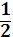 B. BÀI TẬP Phần 1. Bài tập trắc nghiệm :Bài 1: Khoanh vào chữ cái trước ý đúng trong mỗi câu sau:a. Phép tính 12 : 2 có kết quả bằng bao nhiêu?A. 14 		B. 10		C. 6b. Hình nào dưới đây có   số ô vuông được tô màu?c. Độ dài đường gấp khúc có độ dài các đoạn thẳng là 1 dm ; 2 dm ; 3cm:A. 6 dm		B. 33dm		C. 33ccmd. Khoanh vào chữ đặt trước câu trả lời đúng :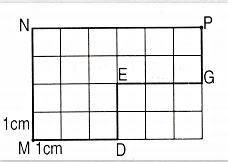 A. Độ dài đường gấp khúc MNP lớn hơn độ dài đường gấp khúc MDEGP.B. Độ dài đường gấp khúc MNP bé hơn độ dài đường gấp khúc MDEGP.C. Độ dài đường gấp khúc MNP bằng độ dài đường gấp khúc MDEGP.e. Có 20 quả cam,   số cam là :A. 4 viên bi              B. 10 viên bi                     C. 6 viên bi                Bài  2: Hình nào là đường gấp khúc thì ghi Đ vào ô trống :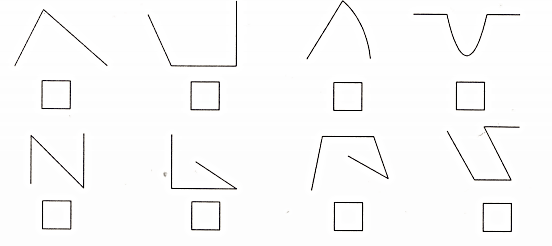 Bài 3: Tô màu  số ô vuông ở mỗi hình :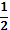 Phần 2 - Tự luận :Bài 1: Tính nhẩm Bài 2: Tính2cm × 2 = ..................           		  12cm : 2 =...................          	2cm × 6 =...................           		 2cm × 5 + 4cm = ................... 	2dm × 7 = ...................          	           20kg : 2 =...................           	2kg × 9 =...................           	           2kg ×10 - 5kg = ................... Bài 3: Tính độ dài đường gấp khúc MNPQR.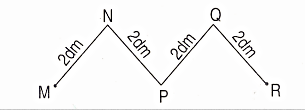 Bài giải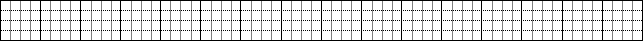 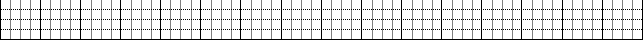 Bài 4: Tính độ dài đường gấp khúc có độ dài các đoạn thẳng là 1dm ; 5 cm ; 9 cm.Bài giảiBài 5:  Số?Viết số thích hợp vào ô trống :Bài 6:  Có 8 học sinh xếp thành các hàng, mỗi hàng có 2 bạn. Hỏi có tất cả bao nhiêu hàng?Bài giảiBài 7:  Mẹ mua một chục quả cam, mẹ bảo Lan xếp vào hai đĩa cho đều nhau. Hỏi mỗi đĩa có mấy quả cam?Bài giảiBài 8: Một người nuôi thỏ có 8 chuồng thỏ, mỗi chuồng nhốt 2 con thỏ. Hỏi người đó nuôi bao nhiêu con thỏ?Bài giảiBài 9: Có 12 bút chì chia đều vào 2 hộp . Hỏi mỗi hộp có mấy bút chì ?Bài giảiBài 10 :Những số chia được cho 2 được gọi là số chẵn. Số không phải số chẵn được gọi là số lẻ?a. Viết tất cả các số chẵn nhỏ hơn 10?b. Viết tất cả các số lẻ nhỏ hơn 10?c. Tìm tổng của số chẵn lớn nhất bé hơn 10 và số lẻ lớn nhất bé hơn 10.Bài giảiBài 11*:  Điền dấu x, +, - vào chỗ chấm (….)Bài 12*: Hai bạn Trí và Dũng có tất cả 14 viên bi. Nếu bạn Trí cho bạn Dũng 1 viên bi thì hai bạn có số bi bằng nhau. Hỏi bạn Trí có bao nhiêu viên bi?ĐÁP ÁNPhần 1. Bài tập trắc nghiệm :Bài 1: Khoanh vào chữ cái trước ý đúng trong mỗi câu sau:Bài  2: Hình nào là đường gấp khúc thì ghi Đ vào ô trống :Bài 3: Tô màu  số ô vuông ở mỗi hình :Phần 2 - Tự luận :Bài 1: Tính nhẩm Bài 2: Tính2cm × 2 = 4cm           		  12cm : 2 = 6cm    	2cm × 6 = 12 cm           		 2cm × 5 + 4cm = 10cm + 4cm = 14cm 	2dm × 7 = 14cm          	           20kg : 2 = 10kg         	2kg × 9 = 18kg         	           2kg ×10 - 5kg = 20kg – 5kg = 15kgBài 3: Tính độ dài đường gấp khúc MNPQR.Bài giảiĐộ dài đường gấp khúc MNPQR là:2 × 4 = 8(dm)Đáp số: 8dmBài 4: Tính độ dài đường gấp khúc có độ dài các đoạn thẳng là 1dm ; 5 cm ; 9 cm.Bài giảiĐổi 1dm = 10cmĐộ dài đường gấp khúc đó là:10 + 5 + 9 = 24 (cm)Đáp số: 24cmBài 5:  Số?Viết số thích hợp vào ô trống :Bài 6:  Có 8 học sinh xếp thành các hàng, mỗi hàng có 2 bạn. Hỏi có tất cả bao nhiêu hàng?Bài giảiCó số hàng là:8 : 2 = 4 ( hàng)Đáp số: 4 hàngBài 7:  Mẹ mua một chục quả cam, mẹ bảo Lan xếp vào hai đĩa cho đều nhau. Hỏi mỗi đĩa có mấy quả cam?Bài giảiMỗi đĩa có số quả cam là: 10 : 2  = 5( quả cam)Đáp số: 5 quả camBài 8: Một người nuôi thỏ có 8 chuồng thỏ, mỗi chuồng nhốt 2 con thỏ. Hỏi người đó nuôi bao nhiêu con thỏ?Bài giảiNgười đó nuôi số con thỏ là:8 2 = 16( con thỏ)Đáp số: 16 con thỏBài 9: Có 12 bút chì chia đều vào 2 hộp . Hỏi mỗi hộp có mấy bút chì ?Bài giảiMỗi hộp có số bút chì là:12 : 2= 6 ( bút chì)Đáp số: 6 bút chìBài 10 :a.Các số chẵn nhỏ hơn 10 là: 0, 2, 4, 6, 8b. Các số lẻ nhỏ hơn 10 là: 1, 3, 5, 7,9c. Tổng của số chẵn lớn nhất bé hơn 10 và số lẻ lớn nhất bé hơn 10 là: 8 + 9 = 17Bài 11*:  Điền dấu x, +, - vào chỗ chấm (….)Bài 12*: Hai bạn Trí và Dũng có tất cả 14 viên bi. Nếu bạn Trí cho bạn Dũng 1 viên bi thì hai bạn có số bi bằng nhau. Hỏi bạn Trí có bao nhiêu viên bi?Nếu bạn Trí cho bạn Dũng 1 viên bi thì mỗi bạn có số viên bi là: 14 : 2 = 7 (viên bi)Vậy nếu bạn Trí cho bạn Dũng 1 viên bi thì hai bạn có số bi bằng nhau và bằng 7 viên. Vậy ban đầu Trí có: 7 + 1 = 8( viên bi)Đáp số: 8 viên biBài 5:2 × 2 × x = 12 : 3Tức là 4  × x = 4                       x = 4 : 4                  x = 12: 2 = 14 : 2 = 26 : 2 = 38 : 2 = 410 : 2 = 512 : 2 = 614 : 2 = 716 : 2 = 818 : 2 = 920 : 2 = 10ABCD2 × 3 = .............6 : 2 = .............2 × 5 = ............10 : 2 = ...........4 × 2 = .............8 : 2 = .............2 × 6 = ...........12 : 2 = ..........2×=20×3=62×=4×5=10××+××-×5=5×=10======4+=-=        3 ….. 3 ….. 4 = 57 ….. 2 ….. 9 = 18        3 …. 9 ….. 8 = 113 …. 6 ….. 15 = 33CâuabcdeĐáp ánCBAAB2 × 3 = 66 : 2 = 32 × 5 = 1010 : 2 = 54 × 2 = 88 : 2 = 42 × 6 = 1212 : 2 = 62×10=202×3=62×2=42×5=10××+××-2×5=105×2=10======4+10=1410-10=0        3 × 3 - 4 = 57 + 2 +  9 = 18         3 × 9 - 8 = 113 × 6 +  15 = 33